Bloque de materias específicas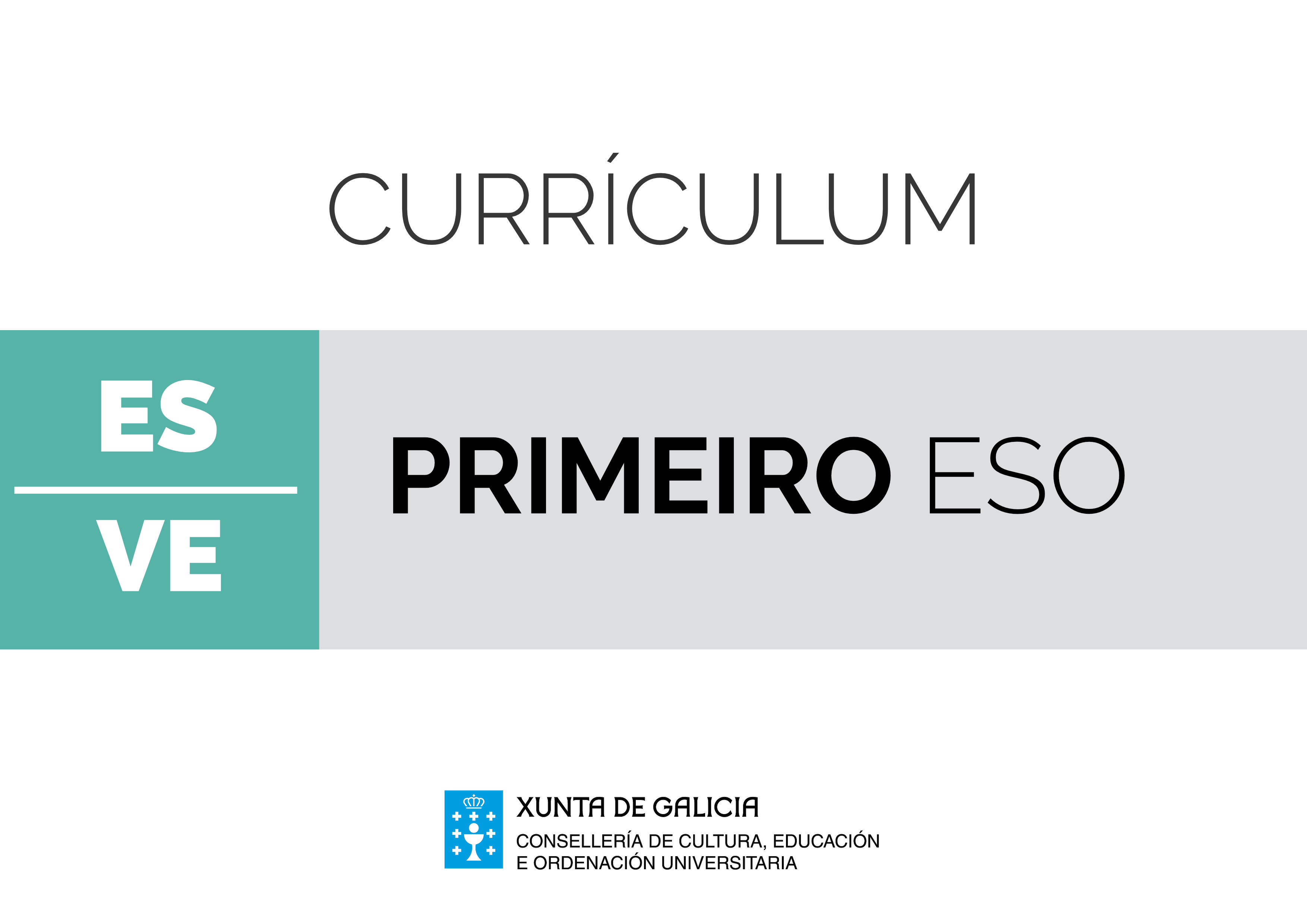 Valores ÉticosIntroduciónA materia de Valores Éticos ten como obxectivo básico orientar o alumnado adolescente na escolla do seu proxecto de vida persoal. A orientación de Valores Éticos permitirá que ese proxecto se vaia enchendo de xeito acorde coa racionalidade práctica. Isto supón que o proxecto, por racional, vai requirir virtudes intelectuais como o rigor, a coherencia, a honradez intelectual ou o apego á realidade. Pola dimensión práctica desa racionalidade, o proxecto requirirá que o alumnado vaia construíndo, desde a reflexión, un código ético de valores e normas que determinarán as súas decisións para guiar a súa conduta de tal xeito que realce a súa dignidade persoal e, ao mesmo tempo, permita a súa realización plena e feliz como persoas e a promoción de relacións sociais marcadas polo recoñecemento das outras persoas, o respecto cara a elas, e pola finalidade de alcanzar cotas cada vez maiores de xustiza, tanto no nivel máis próximo á persoa como no nivel global.No plano didáctico, Valores Éticos contribúe á consecución das competencias clave. Resulta evidente que o obxectivo de alcanzar maiores competencias sociais e cívicas está na súa propia constitución como materia. Pero a reflexión ética tamén require a posta en práctica da competencia comunicación lingüística, pola necesidade de rigor e claridade na exposición das propias ideas, e da capacidade dialóxica para comprender os puntos de vista alleos e aprender deles. Tamén resulta indispensable fomentar tanto a competencia de aprender a aprender como a de sentido da iniciativa e espírito emprendedor, pois ambas inciden na necesidade de crecemento persoal, tanto na orde do exercicio dos procesos cognitivos como na do aprecio pola creatividade, o sentido crítico e o non-estancamento. Para a reflexión ética, ademais, é necesario coñecer e dialogar con pensadores/as que, coas súas teorías antropolóxicas, éticas e políticas, foron moldeando tanto a nosa cultura como os valores de respecto, non-violencia, liberdade, igualdade entre as persoas, solidariedade e pluralismo; valores que son o corazón da Declaración Universal dos Dereitos Humanos (DUDH). É desde eses valores como tamén se analiza o traballo científico e tecnolóxico, polo que tamén se traballa a competencia matemática e as competencias básicas en ciencia e tecnoloxía, non desde unha perspectiva substantiva, pero si desde a análise da actividade científico-tecnolóxica como actividade que debe ser acorde a valores éticos universais, tanto nos seus procedementos como nos resultados que dela se poidan obter. Por último, a materia préstase a desenvolver nos alumnos e nas alumnas, tanto en traballos colaborativos como en tarefas individuais, a competencia dixital, que lles permita acceder e seleccionar información, procesala e plasmar as súas creacións en produtos cunha innegable capacidade para a comunicación.Apúntase, tamén, a oportunidade que brinda a materia para pór en práctica metodoloxías didácticas activas e contextualizadas que faciliten a participación do alumnado en traballos cooperativos, a realización de tarefas, a aprendizaxe baseada en problemas, o estudo de casos, o traballo por retos, etc., metodoloxías todas elas que lle confiren ao alumnado o papel de axente activo da súa propia formación.Poucas materias afondan no tratamento dos elementos transversais do currículo como a de Valores Éticos, tendo algún deses elementos, como a educación cívica e constitucional, como parte nuclear, e necesitando o concurso dos outros, como a comprensión de lectura, a corrección na expresión oral e escrita, o uso de ferramentas para a comunicación audiovisual e outros elementos de TIC, ou a aposta polo emprendemento como antítese do estancamento e a pasividade. Pero, ademais, na materia abórdanse temas como o desenvolvemento sustentable, o abuso e o maltrato de persoas con discapacidade, ou o fomento da igualdade de oportunidades, porque nestes e en outros é a reflexión ética a quen ten que orientar a nosa conduta.O currículo da materia está estruturado en seis bloques temáticos con enfoques, perspectivas e niveis de fondura diferente. Son os seguintes: "A dignidade da persoa", "A comprensión, o respecto e a igualdade nas relacións interpersoais", "A reflexión ética", "A xustiza e a política", "Os valores éticos, o dereito, a Declaración Universal dos Dereitos Humanos (DUDH) e outros tratados internacionais sobre dereitos humanos" e, por último, "Os valores éticos e a súa relación coa ciencia e a tecnoloxía". As diferenzas entre bloques e o ter en conta os diversos momentos do desenvolvemento cognitivo do alumnado nesta etapa foron os motivos determinantes de que, no currículo do primeiro ciclo, os alumnos e as alumnas de primeiro de ESO traballen o referido á personalidade e á súa constitución, a ineludibilidade dos problemas morais e a introdución á reflexión ética e política. En segundo de ESO abórdanse as achegas que, no campo da reflexión moral, fixeron os/as grandes pensadores/as e filósofos/as da historia, así como as conexións necesarias entre o campo da ética, o do dereito e o da política; conexións nas que o concepto de xustiza ocupa un papel central. En terceiro de ESO, curso final do ciclo, os temas atinxen á configuración da vida social e política, pondo como criterio ético básico dunha sociedade xusta o respecto á DUDH e os valores que a conforman, e vendo que tanto a Constitución Española como o Estatuto de Autonomía de Galicia se axustan a este criterio e o enriquecen. No cuarto curso da etapa retómanse xa, pero desde un nivel de afondamento superior, todos os temas que foron xurdindo nos cursos previos, tendo como horizonte que o alumnado, ao final da etapa, estea xa capacitado para levar a cabo o proxecto máis importantes de aqueles nos que se embarcarán: o dunha vida persoal e social digna e satisfactoria.Valores éticos. 1º de ESOValores éticos. 1º de ESOValores éticos. 1º de ESOObxectivosContidosCriterios de avaliaciónEstándares de aprendizaxeCompetencias claveBloque 1. A dignidade da persoaBloque 1. A dignidade da persoaBloque 1. A dignidade da persoaadhB1.1. O concepto problemático de persoa. Significado etimolóxico.B1.2. Características da persoa: independencia, racionalidade e liberdade.B1.3. Dignidade da persoa: a persoa como ser moral.B1.1. Construír un concepto de persoa, consciente de que esta é indefinible, valorando a dignidade que posúe polo feito de ser libre.VEB1.1.1. Sinala as dificultades para definir o concepto de persoa, analizando o seu significado etimolóxico.CCLadhB1.1. O concepto problemático de persoa. Significado etimolóxico.B1.2. Características da persoa: independencia, racionalidade e liberdade.B1.3. Dignidade da persoa: a persoa como ser moral.B1.1. Construír un concepto de persoa, consciente de que esta é indefinible, valorando a dignidade que posúe polo feito de ser libre.VEB1.1.2. Describe as características principais da persoa: substancia independente, racional e libre.CCLadhB1.1. O concepto problemático de persoa. Significado etimolóxico.B1.2. Características da persoa: independencia, racionalidade e liberdade.B1.3. Dignidade da persoa: a persoa como ser moral.B1.1. Construír un concepto de persoa, consciente de que esta é indefinible, valorando a dignidade que posúe polo feito de ser libre.VEB1.1.3. Explica e valora a dignidade da persoa que, como ente autónomo, se converte nun "ser moral".CSCabdeghB1.4. Adolescencia: crise de identidade, formación de grupos e influencia do grupo no/na adolescente.B1.5. Desenvolvemento da autonomía persoal na adolescencia. Control da conduta e escolla de valores éticos.B1.2. Comprender a crise da identidade persoal que xorde na adolescencia e as súas causas, e describir as características dos grupos que forman e a influencia que exercen sobre os seus membros, coa finalidade de tomar conciencia da necesidade que ten, para seguir medrando moralmente e pasar á vida adulta, do desenvolvemento da súa autonomía persoal e do control da súa conduta.VEB1.2.1. Coñece información, de fontes diversas, arredor dos grupos de adolescentes, as súas características e a influencia que exercen sobre os seus membros na determinación da súa conduta, e realiza un resumo coa información obtida. CAACSCabdeghB1.4. Adolescencia: crise de identidade, formación de grupos e influencia do grupo no/na adolescente.B1.5. Desenvolvemento da autonomía persoal na adolescencia. Control da conduta e escolla de valores éticos.B1.2. Comprender a crise da identidade persoal que xorde na adolescencia e as súas causas, e describir as características dos grupos que forman e a influencia que exercen sobre os seus membros, coa finalidade de tomar conciencia da necesidade que ten, para seguir medrando moralmente e pasar á vida adulta, do desenvolvemento da súa autonomía persoal e do control da súa conduta.VEB1.2.2. Elabora conclusións sobre a importancia que ten para o/a adolescente desenvolver a autonomía persoal e ter o control da súa propia conduta conforme aos valores éticos libremente elixidos.CSIEEafglB1.6. Personalidade: factores xenéticos, sociais, culturais e do contorno ambiental que inflúen na súa construción. Capacidade de autodeterminación no ser humano.B1.3. Describir en que consiste a personalidade e valorar a importancia de enriquecela con valores e virtudes éticas, mediante o esforzo e a vontade persoal.VEB1.3.1. Identifica en que consiste a personalidade e os factores xenéticos, sociais, culturais e do contorno que inflúen na súa construción, e aprecia a capacidade de autodeterminación no ser humano. CSCCSIEEadghB1.7. A razón e a liberdade na estruturación da personalidade e na escolla dos valores éticos que a conformarán.B1.4. Xustificar a importancia que ten o uso da razón e a liberdade no ser humano para determinar "como quere ser", elixindo os valores éticos que desexa incorporar á súa personalidade. VEB1.4.1. Describe e estima o papel relevante da razón e a liberdade para configurar cos seus propios actos a estrutura da súa personalidade.CSCadghB1.7. A razón e a liberdade na estruturación da personalidade e na escolla dos valores éticos que a conformarán.B1.4. Xustificar a importancia que ten o uso da razón e a liberdade no ser humano para determinar "como quere ser", elixindo os valores éticos que desexa incorporar á súa personalidade. VEB1.4.2. Realiza unha lista dos valores éticos que estima como desexables para integralos na súa personalidade, e explica as razóns da súa elección. CSIEEabdeghB1.8. A intelixencia emocional e o seu papel no desenvolvemento moral da persoa.B1.9. Emocións, sentimentos e vida moral.B1.10. Valores éticos e capacidade de autocontrol emocional.B1.5. Analizar en que consiste a intelixencia emocional e valorar a súa importancia no desenvolvemento moral do ser humano.VEB1.5.1. Define a intelixencia emocional e as súas características, valorando a súa importancia na construción moral do ente humano.CCLabdeghB1.8. A intelixencia emocional e o seu papel no desenvolvemento moral da persoa.B1.9. Emocións, sentimentos e vida moral.B1.10. Valores éticos e capacidade de autocontrol emocional.B1.5. Analizar en que consiste a intelixencia emocional e valorar a súa importancia no desenvolvemento moral do ser humano.VEB1.5.2. Explica en que consisten as emocións e os sentimentos, e como se relacionan coa vida moral.CCLabdeghB1.8. A intelixencia emocional e o seu papel no desenvolvemento moral da persoa.B1.9. Emocións, sentimentos e vida moral.B1.10. Valores éticos e capacidade de autocontrol emocional.B1.5. Analizar en que consiste a intelixencia emocional e valorar a súa importancia no desenvolvemento moral do ser humano.VEB1.5.3. Atopa, disertando en grupo, a relación entre algunhas virtudes e valores éticos e o desenvolvemento das capacidades de autocontrol emocional e automotivación, tales como a sinceridade, o respecto, a prudencia, a temperanza, a xustiza e a perseveranza, entre outrasCAACSCCSIEEabdghmB1.11. Habilidades emocionais segundo Goleman.B1.12. Habilidades emocionais e virtudes éticas.B1.13. Introspección: autocoñecemento, autocontrol e autonomía.B1.6. Estimar a importancia do desenvolvemento da intelixencia emocional e a súa influencia na construción da personalidade e o seu carácter moral, con capacidade de empregar a introspección para recoñecer emocións e sentimentos no seu interior, para mellorar as súas habilidades emocionais.VEB1.6.1. Comprende en que consisten as habilidades emocionais que, segundo Goleman, debe desenvolver o ser humano, e elabora un esquema explicativo arredor do tema, en colaboración en grupo. CAAabdghmB1.11. Habilidades emocionais segundo Goleman.B1.12. Habilidades emocionais e virtudes éticas.B1.13. Introspección: autocoñecemento, autocontrol e autonomía.B1.6. Estimar a importancia do desenvolvemento da intelixencia emocional e a súa influencia na construción da personalidade e o seu carácter moral, con capacidade de empregar a introspección para recoñecer emocións e sentimentos no seu interior, para mellorar as súas habilidades emocionais.VEB1.6.2. Relaciona o desenvolvemento das habilidades emocionais coa adquisición das virtudes éticas, tales como a perseveranza, a prudencia, a autonomía persoal, a temperanza, a fortaleza da vontade, a honestidade cun mesmo, o respecto á xustiza e a fidelidade aos propios principios éticos, entre outras.CSCabdghmB1.11. Habilidades emocionais segundo Goleman.B1.12. Habilidades emocionais e virtudes éticas.B1.13. Introspección: autocoñecemento, autocontrol e autonomía.B1.6. Estimar a importancia do desenvolvemento da intelixencia emocional e a súa influencia na construción da personalidade e o seu carácter moral, con capacidade de empregar a introspección para recoñecer emocións e sentimentos no seu interior, para mellorar as súas habilidades emocionais.VEB1.6.3. Emprega a introspección como medio para recoñecer as propias emocións, os sentimentos e os estados de ánimo, coa finalidade de ter un maior control deles e ser capaz de automotivarse, converténdose no dono da propia conduta. CAACSIEEadgmB1.14. Construción da identidade propia consonte valores éticos.B1.15. Persoa como proxecto vital.B1.7. Comprender e apreciar a capacidade do ser humano, para influír de maneira consciente e voluntaria na construción da súa propia identidade, consonte os valores éticos, e así mellorar a súa autoestima.VEB1.7.1. Toma conciencia e aprecia a capacidade que posúe para modelar a propia identidade e facer de si mesmo/a unha persoa xusta, sincera, tolerante, amable, xenerosa, respectuosa, solidaria, honesta, libre, etc., nunha palabra, digna de ser apreciada por si mesmo/a.CSIEEadgmB1.14. Construción da identidade propia consonte valores éticos.B1.15. Persoa como proxecto vital.B1.7. Comprender e apreciar a capacidade do ser humano, para influír de maneira consciente e voluntaria na construción da súa propia identidade, consonte os valores éticos, e así mellorar a súa autoestima.VEB1.7.2. Deseña un proxecto de vida persoal conforme o modelo de persoa que quere ser e os valores éticos que desexa adquirir, facendo que a súa propia vida teña un sentido.CSIEEBloque 2. A comprensión, o respecto e a igualdade nas relacións interpersoaisBloque 2. A comprensión, o respecto e a igualdade nas relacións interpersoaisBloque 2. A comprensión, o respecto e a igualdade nas relacións interpersoaisabdeghB2.1. A natureza social do ser humano.B2.2. Relación dialéctica entre individuo e sociedade.B2.3. Os valores éticos como guías das relación interpersoais na sociedade.B2.1. Coñecer os fundamentos da natureza social do ser humano e a relación dialéctica que se establece entre este e a sociedade, estimando a importancia dunha vida social dirixida polos valores éticos.VEB2.1.1. Explica por que o ser humano é social por natureza e valora as consecuencias que ten este feito na súa vida persoal e moral.CSCabdeghB2.1. A natureza social do ser humano.B2.2. Relación dialéctica entre individuo e sociedade.B2.3. Os valores éticos como guías das relación interpersoais na sociedade.B2.1. Coñecer os fundamentos da natureza social do ser humano e a relación dialéctica que se establece entre este e a sociedade, estimando a importancia dunha vida social dirixida polos valores éticos.VEB2.1.2. Discirne e expresa, en pequenos grupos, sobre a influencia mutua que se establece entre o individuo e a sociedade.CCLCSCabdeghB2.1. A natureza social do ser humano.B2.2. Relación dialéctica entre individuo e sociedade.B2.3. Os valores éticos como guías das relación interpersoais na sociedade.B2.1. Coñecer os fundamentos da natureza social do ser humano e a relación dialéctica que se establece entre este e a sociedade, estimando a importancia dunha vida social dirixida polos valores éticos.VEB2.1.3. Achega razóns que fundamenten a necesidade de establecer uns valores éticos que guíen as relacións interpersoais e utiliza a iniciativa persoal para elaborar, mediante soportes informáticos, unha presentación gráfica das súas conclusións sobre este tema. CDCSIEEabdeghñB2.4. Proceso de socialización: interiorización de valores e normas morais.B2.5. Valores inculcados polos axentes sociais na configuración da personalidade.B2.6. Necesidade da crítica racional para alcanzar valores éticos universais, exemplificados na DUDH e baseados na dignidade humana.B2.2. Describir e valorar a importancia da influencia do contorno social e cultural no desenvolvemento moral da persoa, a través da análise do papel que desempeñan os axentes sociais.VEB2.2.1. Describe o proceso de socialización e valora a súa importancia na interiorización individual dos valores e as normas morais que rexen a conduta da sociedade en que vive. CCLabdeghñB2.4. Proceso de socialización: interiorización de valores e normas morais.B2.5. Valores inculcados polos axentes sociais na configuración da personalidade.B2.6. Necesidade da crítica racional para alcanzar valores éticos universais, exemplificados na DUDH e baseados na dignidade humana.B2.2. Describir e valorar a importancia da influencia do contorno social e cultural no desenvolvemento moral da persoa, a través da análise do papel que desempeñan os axentes sociais.VEB2.2.2. Exemplifica, en colaboración en grupo, a influencia que teñen na configuración da personalidade os valores morais inculcados polos axentes sociais, entre eles a familia, a escola, os amigos e os medios de comunicación masiva, elaborando un esquema e conclusións, utilizando soportes informáticos.CAACDCSCabdeghñB2.4. Proceso de socialización: interiorización de valores e normas morais.B2.5. Valores inculcados polos axentes sociais na configuración da personalidade.B2.6. Necesidade da crítica racional para alcanzar valores éticos universais, exemplificados na DUDH e baseados na dignidade humana.B2.2. Describir e valorar a importancia da influencia do contorno social e cultural no desenvolvemento moral da persoa, a través da análise do papel que desempeñan os axentes sociais.VEB2.2.3. Xustifica e aprecia a necesidade da crítica racional, como medio indispensable para adecuar aos valores éticos universais establecidos na DUDH os costumes, as normas, os valores, etc., do seu medio, rexeitando todo o que atente contra a dignidade do humano e os seus dereitos fundamentais. CSCahB2.7. Diferenza entre a vida privada (regulada pola ética) e a vida pública (regulada polo dereito). Límites da liberdade nos dous ámbitos.B2.3. Distinguir na persoa os ámbitos da vida privada e da vida pública, a primeira regulada pola ética e a segunda polo dereito, coa finalidade de identificar os límites da liberdade persoal e social.VEB2.3.1. Define os ámbitos da vida privada e a pública, así como o límite da liberdade humana, en ambos os casos.CCLabdhB2.8. Habilidades emocionais de Goleman e valores éticos que atinxen ás relación humanas.B2.4. Relacionar e valorar a importancia das habilidades da intelixencia emocional sinaladas por Goleman, en relación coa vida interpersoal, e establecer o seu vínculo cos valores éticos que enriquecen as relacións humanas.VEB2.4.1. Comprende a importancia que para Goleman ten a capacidade de recoñecer as emocións alleas e a de controlar as relacións interpersoais, e elabora un resumo esquemático sobre o tema.CAAabdghB2.9. Asertividade fronte a agresividade e a inhibición.B2.10. Asertividade e respecto á dignidade das outras persoas.B2.11. Asertividade e outras habilidades sociais.B2.5. Utilizar a conduta asertiva e as habilidades sociais, coa finalidade de incorporar á súa personalidade algúns valores e virtudes éticas necesarias no desenvolvemento dunha vida social máis xusta e enriquecedora.VEB2.5.1. Explica en que consiste a conduta asertiva, facendo unha comparación co comportamento agresivo ou inhibido, e adopta como principio moral fundamental, nas relacións interpersoais, o respecto á dignidade das persoas.CCLCSIEEabdghB2.9. Asertividade fronte a agresividade e a inhibición.B2.10. Asertividade e respecto á dignidade das outras persoas.B2.11. Asertividade e outras habilidades sociais.B2.5. Utilizar a conduta asertiva e as habilidades sociais, coa finalidade de incorporar á súa personalidade algúns valores e virtudes éticas necesarias no desenvolvemento dunha vida social máis xusta e enriquecedora.VEB2.5.2. Amosa, nas relacións interpersoais, unha actitude de respecto cara ao dereito que todos os seres humano teñen a sentir, pensar e actuar de forma diferente, a equivocarse, a gozar do tempo de descanso, a ter unha vida privada, a tomar as súas propias decisións, etc., e nomeadamente a ser valorado de forma especial polo simple feito de ser persoa, sen discriminar nin menosprezar a ninguén, etc.CSCabdghB2.9. Asertividade fronte a agresividade e a inhibición.B2.10. Asertividade e respecto á dignidade das outras persoas.B2.11. Asertividade e outras habilidades sociais.B2.5. Utilizar a conduta asertiva e as habilidades sociais, coa finalidade de incorporar á súa personalidade algúns valores e virtudes éticas necesarias no desenvolvemento dunha vida social máis xusta e enriquecedora.VEB2.5.3. Emprega, en diálogos curtos reais ou inventados, habilidades sociais como a empatía, a escoita activa, a interrogación asertiva, etc., coa finalidade de que aprenda a utilizalos de forma natural na súa relación coas demais persoas. CAACCLabdghB2.9. Asertividade fronte a agresividade e a inhibición.B2.10. Asertividade e respecto á dignidade das outras persoas.B2.11. Asertividade e outras habilidades sociais.B2.5. Utilizar a conduta asertiva e as habilidades sociais, coa finalidade de incorporar á súa personalidade algúns valores e virtudes éticas necesarias no desenvolvemento dunha vida social máis xusta e enriquecedora.VEB2.5.4. Exercita algunhas técnicas de comunicación interpersoal, mediante a realización de diálogos orais, tales como a forma axeitada de dicir non, o disco raiado, o banco de néboa, etc., co obxecto de dominalas e poder utilizalas no momento adecuado.CAACCLCSIEEabdhB2.12. Valores e virtudes éticas nas relación interpersoais.B2.13. Deber moral e cívico do auxilio.B2.6. Xustificar a importancia dos valores e das virtudes éticas para conseguir unhas relacións interpersoais xustas, respectuosas e satisfactorias.VEB2.6.1. Identifica a adquisición das virtudes éticas como unha condición necesaria para lograr unhas boas relacións interpersoais, entre elas a prudencia, a lealdade, a sinceridade, a xenerosidade, etc.CSCabdhB2.12. Valores e virtudes éticas nas relación interpersoais.B2.13. Deber moral e cívico do auxilio.B2.6. Xustificar a importancia dos valores e das virtudes éticas para conseguir unhas relacións interpersoais xustas, respectuosas e satisfactorias.VEB2.6.2. Elabora unha lista con algúns valores éticos que deben estar presentes nas relacións entre o individuo e a sociedade, tales como responsabilidade, compromiso, tolerancia, pacifismo, lealdade, solidariedade, prudencia, respecto mutuo, xustiza, etc.CSCabdhB2.12. Valores e virtudes éticas nas relación interpersoais.B2.13. Deber moral e cívico do auxilio.B2.6. Xustificar a importancia dos valores e das virtudes éticas para conseguir unhas relacións interpersoais xustas, respectuosas e satisfactorias.VEB2.6.3. Destaca o deber moral e cívico que todas as persoas teñen de prestar auxilio e socorro a outras cuxa vida, liberdade e seguridade estean en perigo de xeito inminente, colaborando na medida das súas posibilidades a prestar primeiros auxilios, en casos de emerxencia.CSCBloque 3. A reflexión éticaBloque 3. A reflexión éticaBloque 3. A reflexión éticaadhB3.1. Diferenzas entre ética e moral. Importancia da reflexión ética.B3.1. Distinguir entre ética e moral, sinalando as semellanzas e as diferenzas entre elas e estimando a importancia da reflexión ética como un saber práctico necesario para guiar de forma racional a conduta do ser humano á súa plena realización.VEB3.1.1. Recoñece as diferenzas entre a ética e a moral.CSCadhB3.1. Diferenzas entre ética e moral. Importancia da reflexión ética.B3.1. Distinguir entre ética e moral, sinalando as semellanzas e as diferenzas entre elas e estimando a importancia da reflexión ética como un saber práctico necesario para guiar de forma racional a conduta do ser humano á súa plena realización.VEB3.1.2. Achega razóns que xustifiquen a importancia da reflexión ética.CSCadfhB3.2. Conduta instintiva animal e o comportamento racional, libre e moral do ser humano.B3.2. Destacar o significado e a importancia da natureza moral do ser humano, tomando conciencia da necesidade que ten de normas éticas.VEB3.2.1. Distingue entre a conduta instintiva do animal e o comportamento racional e libre do ser humano, destacando a magnitude das súas diferenzas e apreciando as consecuencias que estas teñen na vida das persoas.CMCCTCSCabdefghB3.3. Liberdade e concepto de persoa.B3.4. Influencia na liberdade da intelixencia e da vontade.B3.5. Factores biolóxicos, psicolóxicos, sociais, culturais e ambientais, que inflúen no desenvolvemento da intelixencia e a vontade, nomeadamente o papel da educación.B3.3. Recoñecer que a liberdade constitúe a raíz da estrutura moral na persoa e apreciar o papel que a intelixencia e a vontade teñen como factores que incrementan a capacidade de autodeterminación.VEB3.3.1. Describe a relación entre a liberdade e o concepto de persoa.CCLabdefghB3.3. Liberdade e concepto de persoa.B3.4. Influencia na liberdade da intelixencia e da vontade.B3.5. Factores biolóxicos, psicolóxicos, sociais, culturais e ambientais, que inflúen no desenvolvemento da intelixencia e a vontade, nomeadamente o papel da educación.B3.3. Recoñecer que a liberdade constitúe a raíz da estrutura moral na persoa e apreciar o papel que a intelixencia e a vontade teñen como factores que incrementan a capacidade de autodeterminación.VEB3.3.2. Analiza e valora a influencia que teñen na liberdade persoal a intelixencia, que nos permite coñecer posibles opcións para elixir, e a vontade, que nos dá a fortaleza suficiente para facer o que temos decidido facer.CAAabdefghB3.3. Liberdade e concepto de persoa.B3.4. Influencia na liberdade da intelixencia e da vontade.B3.5. Factores biolóxicos, psicolóxicos, sociais, culturais e ambientais, que inflúen no desenvolvemento da intelixencia e a vontade, nomeadamente o papel da educación.B3.3. Recoñecer que a liberdade constitúe a raíz da estrutura moral na persoa e apreciar o papel que a intelixencia e a vontade teñen como factores que incrementan a capacidade de autodeterminación.VEB3.3.3. Analiza algúns factores biolóxicos, psicolóxicos, sociais, culturais e ambientais, que inflúen no desenvolvemento da intelixencia e a vontade, nomeadamente o papel da educación, e expón as súas conclusións de forma clara, mediante unha presentación realizada con soportes informáticos e audiovisuais.CCLCDCMCCTabdehB3.6. Valores. O seu papel na vida individual e colectiva.B3.7. Clases de valores.B3.8. Xerarquías de valores.B3.4. Xustificar e apreciar o papel dos valores na vida persoal e social, resaltando as súas características, a súa clasificación e a súa xerarquía, coa finalidade de comprender a súa natureza e a súa importancia.VEB3.4.1. Explica o que son os valores e as súas principais características, e aprecia a súa importancia na vida individual e colectiva das persoas.CCLabdehB3.6. Valores. O seu papel na vida individual e colectiva.B3.7. Clases de valores.B3.8. Xerarquías de valores.B3.4. Xustificar e apreciar o papel dos valores na vida persoal e social, resaltando as súas características, a súa clasificación e a súa xerarquía, coa finalidade de comprender a súa natureza e a súa importancia.VEB3.4.2. Procura e selecciona información sobre a existencia de clases de valores: relixiosos, afectivos, intelectuais, vitais, etc.CAACSCabdehB3.6. Valores. O seu papel na vida individual e colectiva.B3.7. Clases de valores.B3.8. Xerarquías de valores.B3.4. Xustificar e apreciar o papel dos valores na vida persoal e social, resaltando as súas características, a súa clasificación e a súa xerarquía, coa finalidade de comprender a súa natureza e a súa importancia.VEB3.4.3. Realiza, en traballo en grupo, unha xerarquía de valores, explicando a súa fundamentación racional, mediante unha exposición usando medios informáticos ou audiovisuais.CDCSCadhB3.9. Carácter distintivo dos valores éticos.B3.5. Resaltar a importancia dos valores éticos, as súas especificacións e a súa influencia na vida persoal e social do ser humano, destacando a necesidade de ser recoñecidos e respectados por todos.VEB3.5.1. Explica a diferenza entre os valores éticos e o resto dos valores, e valora a importancia para a persoa dos valores éticos.CSCadeghB3.10. Valores e normas éticas, e os seus efectos beneficiosos para a persoa e para a comunidade.B3.6. Tomar conciencia da importancia dos valores e das normas éticas, como guía da conduta individual e social, asumindo a responsabilidade de difundilos e promovelos polos beneficios que proporcionan á persoa e á comunidade.VEB3.6.1. Destaca algunhas das consecuencias negativas que, a nivel individual e comunitario, ten a ausencia de valores e normas éticas, tales como o egoísmo, a corrupción, a mentira, o abuso de poder, a intolerancia, a insolidariedade, a violación dos dereitos humanos, etc.CSCadeghB3.10. Valores e normas éticas, e os seus efectos beneficiosos para a persoa e para a comunidade.B3.6. Tomar conciencia da importancia dos valores e das normas éticas, como guía da conduta individual e social, asumindo a responsabilidade de difundilos e promovelos polos beneficios que proporcionan á persoa e á comunidade.VEB3.6.2. Emprende, utilizando a iniciativa persoal e a colaboración en grupo, a organización e o desenvolvemento dunha campaña no seu medio, co fin de promover o recoñecemento dos valores éticos como elementos fundamentais do pleno desenvolvemento persoal e social.CAACSCCSIEEBloque 5. Os valores éticos, o dereito, a Declaración Universal dos Dereitos Humanos (DUDH) e outros tratados internacionais sobre dereitos humanosBloque 5. Os valores éticos, o dereito, a Declaración Universal dos Dereitos Humanos (DUDH) e outros tratados internacionais sobre dereitos humanosBloque 5. Os valores éticos, o dereito, a Declaración Universal dos Dereitos Humanos (DUDH) e outros tratados internacionais sobre dereitos humanosacdhB5.1. Preámbulo da DUDH: a dignidade das persoas como fundamento dos seus dereitos universais, inalienables e innatos.B5.1. Identificar, no preámbulo da DUDH, o respecto á dignidade das persoas e os seus atributos esenciais como o fundamento do que derivan todos os dereitos humanos.VEB5.1.1. Explica e aprecia en que consiste a dignidade que esta declaración recoñece ao ser humano como persoa, posuidora duns dereitos universais, inalienables e innatos, mediante a lectura do seu preámbulo.CCLabcdeghB5.2. Dereitos da muller: patróns económicos e socioculturais que fomentaron a violencia e desigualdade de xénero.B5.3. Dereitos da infancia.B5.2. Estimar a importancia do problema actual do exercicio dos dereitos da muller e da infancia en grande parte do mundo, coñecendo as súas causas e tomando conciencia deles, coa finalidade de promover a súa solución. VEB5.2.1. Dá razóns sobre a orixe histórica do problema dos dereitos da muller, recoñecendo os patróns económicos e socioculturais que fomentaron a violencia e a desigualdade de xénero.CSCabcdeghB5.2. Dereitos da muller: patróns económicos e socioculturais que fomentaron a violencia e desigualdade de xénero.B5.3. Dereitos da infancia.B5.2. Estimar a importancia do problema actual do exercicio dos dereitos da muller e da infancia en grande parte do mundo, coñecendo as súas causas e tomando conciencia deles, coa finalidade de promover a súa solución. VEB5.2.2. Xustifica a necesidade de actuar en defensa dos dereitos da infancia, loitando contra a violencia e o abuso do que nenos e as nenas son vítimas no século XXI, tales como o abuso sexual, o traballo infantil, ou a súa utilización como soldados/as, etc.CSCabcdeghB5.2. Dereitos da muller: patróns económicos e socioculturais que fomentaron a violencia e desigualdade de xénero.B5.3. Dereitos da infancia.B5.2. Estimar a importancia do problema actual do exercicio dos dereitos da muller e da infancia en grande parte do mundo, coñecendo as súas causas e tomando conciencia deles, coa finalidade de promover a súa solución. VEB5.2.3. Emprende, en colaboración en grupo, a elaboración dunha campaña contra a discriminación da muller e a violencia de xénero no seu medio familiar, escolar e social, e avalía os resultados obtidos.CSCCSIEEadegB5.4. Organizacións que traballan polos dereitos humanos: institucións internacionais e ONG.B5.3. Apreciar o labor que realizan institucións e ONG que traballan pola defensa dos dereitos humanos, auxiliando as persoas que por natureza os posúen, pero non teñen a oportunidade de exercelos.VEB5.3.1. Indaga, en traballo en colaboración, sobre o traballo de institucións e voluntarios/as que, en todo o mundo, traballan polo cumprimento dos dereitos humanos (Amnistía Internacional, e ONG como Mans Unidas, Médicos sen Fronteiras e Cáritas, entre outros), e elabora e expresa as súas conclusións.CAACSCCCL